Your recent request for information is replicated below, together with our response.How many times were Prevent, Police Scotland, contacted by NHSGGC within the following dates: 27th of November 2023 and 7th of December 2023?How many times were Prevent, Police Scotland, contacted by NHSGGC within the following dates: 8th of December 2023 and 22nd of December 2023?How many cases of antisemitism were raised by NHSGGC with Prevent, Police Scotland, within the following dates: 27th of November 2023 and 7th of December 2023?How many cases of antisemitism were raised by NHSGGC with Prevent, Police Scotland, within the following dates: 8th of December 2023 and 22 December 2023?How many times did the “Special point of Contact” for NHSGGC contact Prevent, Police Scotland, regarding advice on possible Islamic extremism being expressed within the following dates: 27th of December 2023 and 7th of December 2023?How many times did the “Special point of Contact” for NHSGGC contact Prevent Police Scotland within the following dates: 8th of December 2023 and 22nd of December 2023?With regards to this request, it is my decision to reject this request under S14 (2) repeated or vexatious request, “Where a Scottish public authority has complied with a request from a person for information, it is not obliged to comply with a subsequent request from that person which is identical or substantially similar unless there has been a reasonable period of time between the making of the request complied with and the making of the subsequent request.” In this instance, this request was previously answered on the 04 March 2024, reference IM-FOI-2024-0471. See also details of our disclosure log below.If you require any further assistance please contact us quoting the reference above.You can request a review of this response within the next 40 working days by email or by letter (Information Management - FOI, Police Scotland, Clyde Gateway, 2 French Street, Dalmarnock, G40 4EH).  Requests must include the reason for your dissatisfaction.If you remain dissatisfied following our review response, you can appeal to the Office of the Scottish Information Commissioner (OSIC) within 6 months - online, by email or by letter (OSIC, Kinburn Castle, Doubledykes Road, St Andrews, KY16 9DS).Following an OSIC appeal, you can appeal to the Court of Session on a point of law only. This response will be added to our Disclosure Log in seven days' time.Every effort has been taken to ensure our response is as accessible as possible. If you require this response to be provided in an alternative format, please let us know.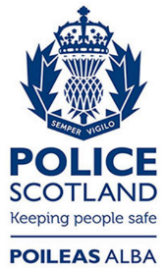 Freedom of Information ResponseOur reference:  FOI 24-0595Responded to:  xx March 2024